Sample Assessment Tasks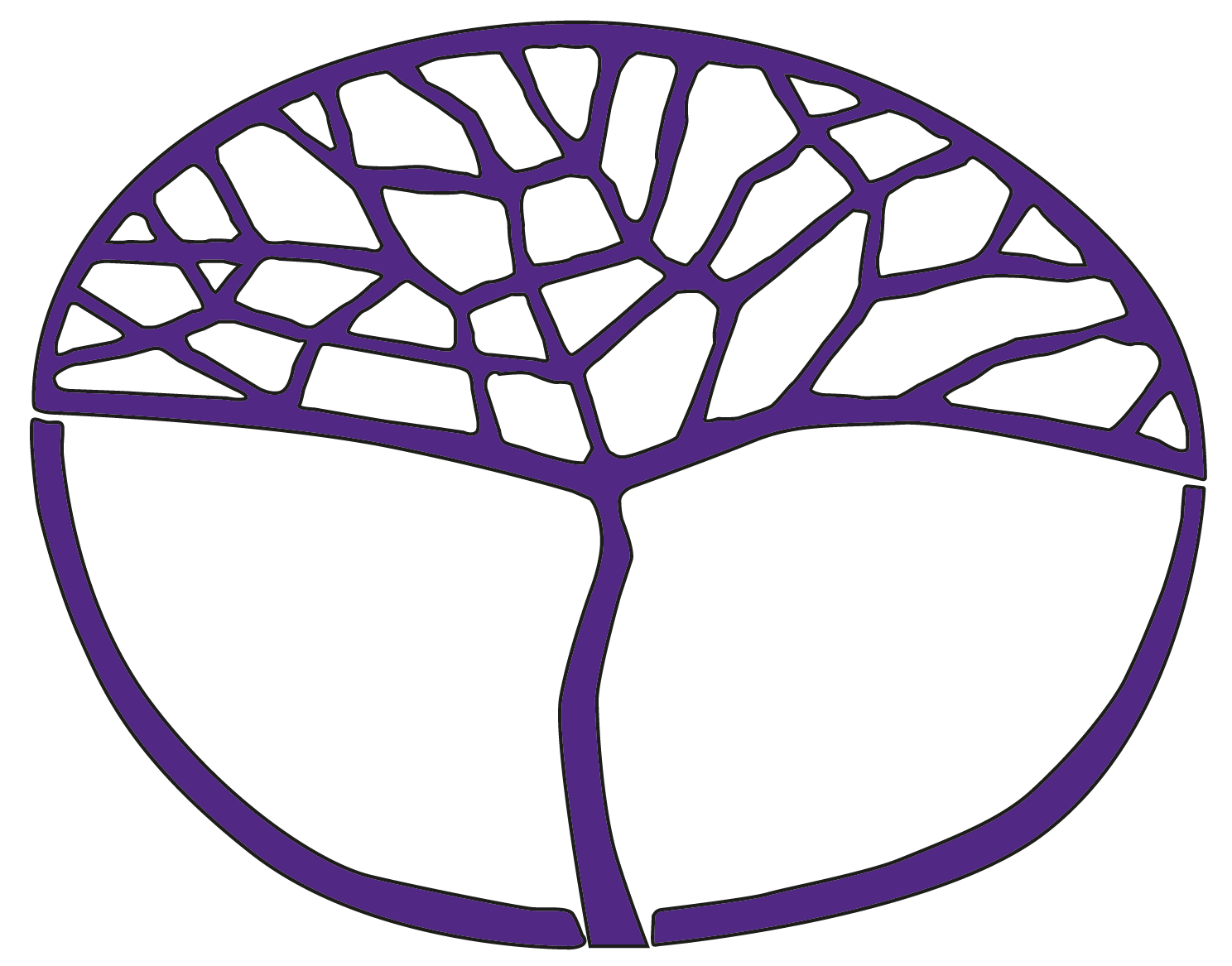 Religion and Life ATAR Year 12Copyright© School Curriculum and Standards Authority, 2015This document – apart from any third party copyright material contained in it – may be freely copied, or communicated on an intranet, for non-commercial purposes in educational institutions, provided that the School Curriculum and Standards Authority is acknowledged as the copyright owner, and that the Authority’s moral rights are not infringed.Copying or communication for any other purpose can be done only within the terms of the Copyright Act 1968 or with prior written permission of the School Curriculum and Standards Authority. Copying or communication of any third party copyright material can be done only within the terms of the Copyright Act 1968 or with permission of the copyright owners.Any content in this document that has been derived from the Australian Curriculum may be used under the terms of the Creative Commons Attribution 4.0 International licence.DisclaimerAny resources such as texts, websites and so on that may be referred to in this document are provided as examples of resources that teachers can use to support their learning programs. Their inclusion does not imply that they are mandatory or that they are the only resources relevant to the course.Sample assessment taskReligion and Life – ATAR Year 12 Task 7 – Unit 4Assessment type: InvestigationConditionsTime for the task: three weeks, including work at home and in classTask weighting12.5% of the school mark for this pair of units__________________________________________________________________________________Part A: Research	(14 marks)Select one important religious belief, teaching, ritual or practice that offers help to people in their search for freedom.To facilitate your research of this topic develop focus questions then search for appropriate resources. Use an appropriate note taking framework.Prepare a record of your research. This record needs to include evidence of:how you developed suitable focus questionsthe use of correctly referenced resourcesthe development of research notesyour findings.Part B: Report	(14 marks)Address each of the following in a written report:Identify and describe examples, from a religious point of view, of how people search for freedomDescribe the nature of one suitable belief, teaching, ritual or practiceOutline how this belief, teaching, ritual or practice seeks to help people search for freedomUse examples to illustrate how people perceive and/or participate in the belief, teaching, ritual or practice.Part C: Essay 	(20 marks)At the conclusion of this investigation, a validation essay will be written in class.You will be able to use your research notes (Part A) when writing the essay. Parts A and B of the investigation will be submitted with the completed essay.Essay questionDiscuss how one religious belief, teaching, ritual or practice helps people in their search for freedom.Marking key for sample assessment task 7 – Unit 4Part A: ResearchPart B: ReportPart C: EssaySample assessment taskReligion and Life – ATAR Year 12 Task 8 – Unit 4Assessment type: ExplanationConditionsTime for the task: 30 minutes, in class under test conditions Task weighting10% of the school mark for this pair of units__________________________________________________________________________________Identify one historical issue involving a significant interaction with a religion.	(1 mark)____________________________________________________________________________________________________________________________________________________________________Describe three key features of this historical issue	(9 marks)First key feature: 	__________________________________________________________________________________________________________________________________________________________________________________________________________________________________________________________________________________________________________________________________________________________________________________________________________________________________________________________________________________________________________________________________________________________________________________________________________________________________________________________________________________________________________________________________________________________________________________________________________________________________________________________________________________________________________________________________________________________________________________________________________________________________________________________________________________________________________Second key feature: 	__________________________________________________________________________________________________________________________________________________________________________________________________________________________________________________________________________________________________________________________________________________________________________________________________________________________________________________________________________________________________________________________________________________________________________________________________________________________________________________________________________________________________________________________________________________________________________________________________________________________________________________________________________________________________________________________________________________________________________________________________________________________________________________________________________________________________________Third key feature: 	__________________________________________________________________________________________________________________________________________________________________________________________________________________________________________________________________________________________________________________________________________________________________________________________________________________________________________________________________________________________________________________________________________________________________________________________________________________________________________________________________________________________________________________________________________________________________________________________________________________________________________________________________________________________________________________________________________________________________________________________________________________________________________________________________________________________________________Outline why a religion was involved in this issue.	(3 marks)____________________________________________________________________________________________________________________________________________________________________________________________________________________________________________________________________________________________________________________________________________________________________________________________________________________________________________________________________________________________________________Explain in detail two examples that illustrate the interplay between a religion and this historical issue.	(12 marks)First example: 	____________________________________________________________________________________________________________________________________________________________________________________________________________________________________________________________________________________________________________________________________________________________________________________________________________________________________________________________________________________________________________________________________________________________________________________________________________________________________________________________________________________________________________________________________________________________________________________________________________________________________________________________________________________________________________________________________________________________________________________________________________________________________________________________________________________________________________________________________________________________________________________________________________________________________________________________________________________________________________________________________________________________________________________________________________________________________________________________________________________________________________________________________________________________________________________________________________________________________________________________________________________________________________________________________________________________________________________________________________________________________________________________________________Second example: 	____________________________________________________________________________________________________________________________________________________________________________________________________________________________________________________________________________________________________________________________________________________________________________________________________________________________________________________________________________________________________________________________________________________________________________________________________________________________________________________________________________________________________________________________________________________________________________________________________________________________________________________________________________________________________________________________________________________________________________________________________________________________________________________________________________________________________________________________________________________________________________________________________________________________________________________________________________________________________________________________________________________________________________________________________________________________________________________________________________________________________________________________________________________________________________________________________________________________________________________________________________________________________________________________________________________________________________________________________________________________________________________________________________	Total = 25 marksMarking key for sample assessment task 8 – Unit 4Identify one historical issue involving a significant interaction with a religion. Describe three key features of this historical issue. Outline why a religion was involved in this issue. Explain in detail one example that illustrates the interplay between a religion and this historical issue.Sample assessment taskReligion and Life – ATAR Year 12 Task 1 – Unit 3Assessment type: Source analysisConditionsTime for the task: 45 minutes, in class under test conditionsA source booklet consisting of five sources which have been selected by the teacherTask weighting5% of the school mark for this pair of units__________________________________________________________________________________Answer the following questions using the five sources provided.Identify the point of view expressed by the authors of each of the four sources listed below. 	(4 marks)Source A: 	____________________________________________________________________________________________________________________________________________________________________Source B: 	____________________________________________________________________________________________________________________________________________________________________Source C: 	____________________________________________________________________________________________________________________________________________________________________Source D: 	____________________________________________________________________________________________________________________________________________________________________Discuss the ways in which Sources A–D view religion. 	(5 marks)________________________________________________________________________________________________________________________________________________________________________________________________________________________________________________________________________________________________________________________________________________________________________________________________________________________________________________________________________________________________________________________________________________________________________________________________________________________________________________________________________________________________________________________________________________________________________________________________________________________________________________________________________________________________________________________________________________________________________________________________________________________________________________________________________________________________________________________________________________________________________________________________________________________________________________________________________________________________________________________________________________________________________________________________________________________________________________________________________________________________________________________________________________________________________________________________________________________________________________________________________________________________________Outline what Source E means by the concept of a ‘worldview’. 	(3 marks)____________________________________________________________________________________________________________________________________________________________________________________________________________________________________________________________________________________________________________________________________________________________________________________________________________________________________________________________________________________________________________________________________________________________________________________________________________________________________________________________________________________________________________________________________________________________________________________________________________________________________________________Explain, using one or more examples, how the concept of a worldview is relevant for understanding the differing ways in which religion is viewed in society.	(7 marks)____________________________________________________________________________________________________________________________________________________________________________________________________________________________________________________________________________________________________________________________________________________________________________________________________________________________________________________________________________________________________________________________________________________________________________________________________________________________________________________________________________________________________________________________________________________________________________________________________________________________________________________________________________________________________________________________________________________________________________________________________________________________________________________________________________________________________________________________________________________________________________________________________________________________________________________________________________________________________________________________________________________________________________________________________________________________________________________________________________________________________________________________________________________________________________________________________________________________________________________________________________________________________________________________________________________________________________________________________________________________________________________________________________________________________________________________________________________________________________________________________________________________________________________________________________________________________________________________________________________________________________________________________________________________________________________________________________________________________________________________________________________________________________________________________________________________________________________________________________________________________________________________________________________________	Total = 19 marksMarking key for sample assessment task 1 –Unit 3Identify the point of view expressed by the authors of each of the four sources listed below.Discuss the ways in which Sources A–D view religion.Outline what Source E means by the concept of a ‘worldview’.Explain, using one or more examples, how the concept of a worldview is relevant for understanding the differing ways in which religion is viewed in society.DescriptionMarksFocus questionsDevelops and uses a range of appropriate questions to guide the research3Develops and uses some suitable focus questions to guide the research2Develops some relevant questions1Subtotal/3ResourcesUses a range of appropriate resources which are referenced according to school protocols3Uses a range of appropriate resources 2Indicates the use of some resources1Subtotal/3Note takingMakes thorough notes; the detail provided focuses on key parts of the topic 4Makes notes that focus on key parts of the investigation3Shows evidence of some note taking. Key parts of the topic are not fully addressed2Shows limited evidence of note taking, or notes provide general information1Subtotal/4Record of findingsProvides a concise summary of research findings4Summarises the key ideas gathered3Provides a summary of information gathered2Provides a limited summary of information gathered1Subtotal/4Total/14DescriptionMarksHow people search for freedomIdentifies and describes examples, from a religious point of view, of how people search for freedom; outlines the concept of search for freedom4Identifies examples, from a religious point of view, of how people search for freedom and provides some relevant detail about these examples3Identifies examples of how people search for freedom and provides some relevant detail about these examples2Provides some examples of how people search for freedom1Subtotal/4The nature of one belief, teaching, ritual or practiceDescribes the nature of one suitable belief, teaching, ritual or practice 4Describes some of the main features of one suitable belief, teaching, ritual or practice3Provides details about a suitable belief, teaching, ritual or practice2Provides general comments about one belief, teaching, ritual or practice1Subtotal/4Helping people search for freedomOutlines how this belief, teaching, ritual or practice seeks to help people search for freedom3Provides some detail about how this belief, teaching, ritual or practice helps people2Provides general comments about how this belief, teaching, ritual or practice helps people1Subtotal/3How people respondUses appropriate examples to illustrate how people perceive and/or participate in the belief, teaching, ritual or practice3Provides some appropriate examples of what people think about and/or how they participate in this belief, teaching, ritual or practice 2Provides few appropriate examples of what people think or do in relation to this belief, teaching, ritual or practice1Subtotal/3Total/14DescriptionMarksSearch for freedomExplains the concept ‘search for freedom’ from the perspective of one religion3Outlines how one religion understands ‘searching for freedom’2Provides general comments about concept of freedom1Subtotal/3A religious belief, teaching, ritual or practiceOutlines the main features of one religious belief, teaching, ritual or practice4Identifies some of the main features of one religious belief, teaching, ritual or practice3Provides relevant detail about one religious belief, teaching, ritual or practice2Provides general comments about a religious belief, teaching, ritual or practice1Subtotal/4How a religious belief, teaching, ritual or practice helps people in their search for freedomExplains how a religious belief, teaching, ritual or practice helps people in their search for freedom5Describes some of the ways a religious belief, teaching, ritual or practice helps people in their search for freedom4Describes some of the ways a religious belief, teaching, ritual or practice helps people3Identifies some of the ways a religious belief, teaching, ritual or practice helps people2Provides general comments about how a religious belief, teaching, ritual or practice helps people1Subtotal/5DiscussionConstructs a sustained, logical and sophisticated discussion 3Constructs a coherent discussion 2Provides some discussion1Subtotal/3Essay structureIntroduction Articulates clearly an appropriate purpose and direction for the essay 2Indicates some direction for the essay 1Body Sequences content of the essay in well-structured paragraphs 2Sequences content in paragraphs 1Conclusion Summarises succinctly the argument/viewpoint developed by the essay1Subtotal/5Total/20DescriptionMarksCorrectly identifies one historical issue involving a significant interaction with a religion1Total/1DescriptionMarksFor each of three key features (3 marks each)Describes a key feature of this historical issue 3Outlines a relevant feature of this historical issue 2Identifies a relevant feature of this historical issue1Total/9	DescriptionMarksOutlines why a religion was involved in this issue3Provides some details about why a religion was involved in this issue2Provides general comments about the involvement of a religion with this issue1Total/3DescriptionMarksFor each of two examples (6 marks each)Explains in detail one example that illustrates the interplay between a religion and this historical issue 6Describes one example that illustrates the interplay between a religion and this historical issue5Describes one example that illustrates the interaction between a religion and this historical issue4Outlines one example that illustrates how a religion responded to this historical issue3Identifies one example that illustrates how a religion responded to this historical issue2Makes general comments about a religion and this historical issue1Total/12DescriptionMarksIdentifies the point of view expressed by the author of the source1–4(1 per source)Total/4DescriptionMarksDiscusses the ways in which Sources A–D view religion5Describes, with limited discussion, the ways in which Sources A–D view religion 4Describes the ways in which Sources A–D view religion3Restates the views expressed in Sources A–D2Restates the views expressed in at least two sources1Total/5DescriptionMarksOutlines what Source E means by the concept of a ‘worldview’3Provides some correct detail about what Source E means by a ‘worldview’2Provides a general comment about the concept of a ‘worldview’1Total/3DescriptionMarksUses one or more appropriate examples to support an explanation of how the concept of a worldview is relevant for understanding the differing ways in which religion is viewed in society7Uses one or more examples and explains how the concept of a worldview is relevant for understanding the differing ways in which religion is viewed in society6Explains how the concept of a worldview is relevant for understanding the differing ways in which religion is viewed in society5Describes one or more examples that relate to the concept of a worldview AND ways in which religion is viewed in society4Describes one or more examples that relate to the concept of a worldview OR ways in which religion is viewed in society	3Provides details that relate to the concept of a worldview OR ways in which religion is viewed in society2Makes general comments about how religion is viewed in society1Total/7